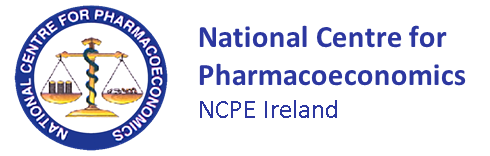 NCPE Rapid Review Applicant Submission TemplateVersion ControlThis document outlines the content and format of the written submission to the NCPE as part of a Rapid Review.  The submission should be concise, consisting of summary information, with more detailed information provided in supplementary appendices, if necessary. Inclusion of confidential information should follow guidance outlined in Appendix 2 of this Template. This document may be updated periodically. Please refer to www.ncpe.ie  to obtain the most recent version prior to submission.  All pages in the submission, including appendices, should be numbered. Do not alter the heading/table structure provided, unless otherwise specified.All files included in the submission should be named in accordance with the specified file-naming convention and saved in the specified format, as outlined below. The international non-proprietary name (INN) should be included at the start of all filenames. Please do not use all capital letters or use underscores in the filename. File naming convention and formatSubmission ChecklistPrior to starting the Rapid Review assessment, the NCPE Review Group will ensure that the Applicant submission includes:a completed Rapid Review Submission Template in both .docx and .pdf format, including all Appendicesa NCPE Budget Impact Model Template in.xlsm format using the standard NCPE templatefull text copies of all references in .pdf formata RIS file of all referencesthe draft SmPC, if the rapid review is submitted at CHMP positive opinion, as the SmPC and EPAR will not be publisheda copy of the EPAR from the reference country for products authorised via mutual recognition procedure.If the submission is incomplete, the Applicant will be requested to submit the missing element(s). If errors are identified in the drug cost and/or budget impact calculations, the Applicant will be requested to correct the errors and resubmit the relevant files within three working days of the request.All electronic files must be submitted using a secure link provided by the NCPE. Please contact the NCPE at ncpe@stjames.ie for instructions on secure online submission.Table of Contents1.	Details of the Intervention	12.	The Disease and Place in Therapy	22.1.	The disease/condition	22.2.	Epidemiology of the disease in Ireland	22.3.	Clinical guidelines and standard of care in Ireland	22.4.	Place in therapy	22.5.	Comparators	33.	Clinical evidence	33.1.	Study Design	33.2.	Clinical efficacy	43.3.	Clinical safety	54.	Comparative costs	55.	Budget Impact Analysis	66.	International HTA	87.	References	88.	Appendices	9Appendix 1: Clinical opinion	10Appendix 2: Confidential information	12References	1List of AbbreviationsDetails of the InterventionWhere applicable, Table 1 should be populated directly from the EMA/competent authority website (Table 1a), and the Summary of Product Characteristics (Table 1c).The Disease and Place in TherapyWhere evidence is based on expert opinion, provide an appendix describing the methods and results of the expert elicitation process (see Appendix 1-Clinical Opinion).The disease/conditionProvide a brief description of the disease/conditionEpidemiology of the disease in IrelandState the incidence and prevalence of the disease/condition in Ireland, in the general population and among relevant subgroups.Clinical guidelines and standard of care in IrelandSummarise Irish treatment/disease guidelines if available.  Summarise other international guidelines which are followed in Ireland.Describe how the disease/condition is managed in Ireland i.e. other available treatments, current standard of care (routine care) and best practice, and describe any variation in disease management, supported by data confirming how this was established.  Include both licensed and unlicensed therapies where applicable.Place in therapyState the anticipated place in therapy of the intervention with respect to other available therapeutic options, outlining any perceived advantages/disadvantages of the drug over current standard of care, supported by data confirming how this was established. Do not include details of clinical efficacy in this section.ComparatorsIdentify relevant comparators for the Rapid Review comparison of clinical evidence, costs and budget impact, supported by data confirming how this was established.  The preferred comparator(s) is that which is most widely used in clinical practice in Ireland in the target population. Unlicensed drugs may also be relevant comparators if they are part of standard of care.Clinical evidence Study DesignBriefly summarise the clinical trial programme for the drug for the indication in question, including the number of trials conducted. Identify the pivotal trial(s) and indicate if it is ongoing and if so, when it is expected to be completed and, if applicable, when the next data-cut is expected. A summary of the pivotal trial(s) design should be presented in Table 2.1 (and subsequent tables, as necessary if there is more than one pivotal trial). The general structure of Table 2.1 should be retained, though adjustments may be made for the sake of clarity and simplicity. Studies directly comparing the intervention with the comparator(s) of interest to the decision-maker are of most relevance. In the absence of such studies, comment on the feasibility of conducting an indirect treatment comparison (ITC).Clinical efficacyProvide a very brief summary of baseline demographics of the pivotal trial(s). Indicate if patient characteristics were well-balanced between the treatment arms or if any imbalances were observed.Present clinical outcomes from the pivotal trial(s) in Table 3, clearly showing the results of the primary and key secondary endpoint(s) for each study arm, in addition to relative effect measures and significance tests. Health-related quality of life measures should also be included, if available. Indicate if the results pertain to an interim or final analysis of the trial data and, if applicable, when results of the final data analysis will be available. If the trial is ongoing, indicate whether new patients are still being recruited. Specify the type of analysis underpinning the results e.g. ITT, mITT etc. The general structure of Table 3 should be retained, though adjustments may be made for the sake of clarity and simplicity. Additional tables, in the same format, may be added for relevant subgroups.Provide a brief narrative summary of other clinical evidence of relevance. This may include other non-pivotal randomised studies, observational studies, long term extension studies etc.If an ITC has been conducted, a brief summary of the feasibility assessment (if not previously discussed), methods and findings of the ITC may be submitted. However, it is outside the scope of the NCPE Rapid Review process to fully appraise an ITC.Clinical safetySummarise safety data, including a list of the most frequent adverse events observed in clinical trials and observational cohorts, and the incidence of Grade 3-5 adverse events. Summarise specific safety concerns and key warnings and precautions for use.Comment on the comparative safety versus relevant comparators of interest.Comparative costsDetails of all calculations and assumptions underpinning the drug costs should be included in the NCPE Budget Impact Model template  .xlsm file.  Complete Table 4 and Table 5 with values extracted directly from  the NCPE Budget Impact Model template. Detailed guidance on drug cost calculations is outlined in NCPE Guidelines for Inclusion of Drug Costs in Pharmacoeconomic Evaluations. The rate of Framework Agreement rebate applicable to relevant medicines should be clearly stated.Please add/remove additional columns to/from Table 4 depending on the number of pack types that will be available e.g. different strengths, formulations, pack sizes etc. Update the column titles in the header row of Table 4 to reflect the different pack types.Where there are multiple presentations and strengths, it may be useful to add a row in Table 5 to represent an expected weighted average price of the drug. Provide information on how the weights are derived. For treatments which have a variable but limited duration of treatment, provide information on the expected mean duration of treatment and how this has been derived. For treatments which have variable dosing options (e.g. weight, body surface area) please justify values used in the analysis. Assumptions underlying calculation of drug costs should be clearly outlined.Costs included in Table 4 and Table 5 represent publicly-available “list” prices. If a confidential patient access scheme (PAS) is included in the submission, this information should be presented here also, using confidential tables 4-5, with full details of the PAS and its proposed implementation. Both list price and PAS price calculations are required.Budget Impact AnalysisThe NCPE Budget Impact Model template should be  used to calculate budget impact estimates. Budget Impact Models other than the NCPE template are not accepted for Rapid Review submissions.All drug costs included in the budget impact analysis should correspond with those presented in Tables 4 and 5.The Budget Impact Model should be fully programmable so that the NCPE Review Group can easily examine the impact of a change in any of the parameters to the budget impact. Complete Table 6 based on the costs presented in Table 5. The gross drug-budget impact only includes drug-acquisition costs of the intervention (inclusive of fees, margins, rebates and VAT, as applicable). Costs associated with administration of the drug should not be included here. The net drug-budget impact may include potential drug-acquisition cost offsets anticipated from changes in the utilisation of other drugs. If a confidential patient access scheme (PAS) is included in the submission, a supplementary Confidential Table 6 should be included in this section. It is necessary to ensure that a full five-year budget impact is included (i.e. Year one to be the first rolling 12 months). Partial calendar years are not acceptable in budget impact models due to uncertainty in the exact date or month of introduction to the market.  A clear explanation of how estimates of eligible population, treated population and market share were calculated should be included. All assumptions regarding treatment doses, durations and discontinuations should be clearly described and justifiedThe “Eligible population” should directly reflect the prevalence and incidence of the disease in Ireland, and be specific to the population covered by the Marketing Authorisation. All other assumptions such as diagnostic availability, levels of testing, treatment uptake and market share should be factored into “Proportion treated”.If applicable, briefly describe the potential impact on the wider healthcare budget e.g. administration costs, concomitant drug costs, monitoring costs, adverse event costs etc. Do not provide quantitative estimates of the wider healthcare budget impact. It is beyond the scope of the Rapid Review process to appraise the impact of an intervention on wider health care budgets.International HTAComplete Table 7 including the status of HTAs in the specified agenciesReferencesFormat all references in the Vancouver style, and list at the end of the submission.  Verify that all in-text references correspond to the final reference list prior to submission.  Where a reference is used to support specific evidence e.g. data point or other piece of information, the primary data source should be referenced. The relevant line/table/section should be highlighted within the primary reference source.Submit electronic full-text copies and an RIS formatted file of all references. Website links alone are not sufficient due to the potential for web addresses to change over time. Screenshots should be provided as “full-text” copies in these cases. The number of full-text references should match the number of references in the submission.AppendicesAppendix 1: Clinical opinion, should be submitted if any evidence in the submission is based on expert opinion. Information provided in this appendix should follow the “NCPE Guidance on the use of expert opinion as supporting evidence in the applicant submission”, located at the end of this document.Appendix 2: Confidential information, includes a Confidential Information template which must be completed if the submission contains confidential information.Appendix 1: Clinical opinionNCPE Guidance on the use of clinical opinion as supporting evidence in the Applicant submissionData inputs should be based on empirical data from randomised trials or nonrandomised studies. Where such data is lacking, expert opinion may be needed to supplement or support observed data. Expert opinion represents low level evidence and if used in a submission, its inclusion should be justified. Expert opinion may be a qualitative expression of an individual’s judgement, or a quantitative expression of judgement used to define point estimates of key model parameters and characterise uncertainty (1). In the case of quantitative data, appropriate mathematical aggregation methods should be used. All studies or exercises used to obtain expert opinion should be well-designed to minimise bias and reported with clarity and transparency. Applicant submissions which include data based on expert opinion should provide details of the process used to obtain the data including the following elements (1, 2):A description of the criteria used for selecting the experts.The numbers of experts approached.The details of experts who participated.The date(s) on which the expert opinion was obtained.A declaration of potential conflicts of interest from each expert whose opinion was sought.The background information that was provided to the experts on the study and its consistency with the evidence provided in the submission.Detailed method used to collect opinions e.g. either individually or through a meeting.The medium used to collect opinions e.g. direct interview, questionnaire, telephone.The questions asked (including a copy of the questionnaire or outline of the interview).The numbers of responses received for each question.The responses received for each question.The analytic approach used to collate the opinion, including the variability in opinion. This is of particular importance where quantitative expert opinion has been used to inform a model input parameter, in which case all of the data used to derive the parameter in addition to a description of the mathematical method or process used to aggregate the data is required.Appendix 2: Confidential informationIn the interests of transparency of NCPE recommendations, all efforts should be made to ensure that information included in the Applicant Submission can be included, without redaction, in NCPE Rapid Review Assessment Reports. It is recognised, however, that certain information may be requested to be considered confidential, either by the Applicant, or other parties contributing to the Assessment. This type of data should be kept to a minimum in submissions. If confidential information is included in an Applicant Submission, it should be highlighted as such in yellow in all relevant documents. Submissions which include confidential information must include a completed Table A2.1, identifying all confidential information contained in the submission and the specific reason for identifying information as confidential. It is not acceptable to identify any information as “Academic-in-confidence” as the NCPE does not consider data contained in HTA reports to be academic-in-confidence. This is in line with the International Committee of Medical Journal Editors (ICMJE), which does not consider results or data contained in health technology assessment or regulatory agencies’ reports to be duplicate publication (3). All information included in Table A2.1 will be reviewed by the NCPE Review Group. Any information which is not considered to warrant confidentiality will be highlighted by the NCPE Review Group. Any information accepted as confidential by the NCPE Review Group, and subsequently included in the NCPE Rapid Review Assessment Report, will be highlighted as such. Types of information which may be considered confidentialDetailed information must be provided to justify the identification of information as confidential in Table A2.1. The following types of information may be considered confidential:Price discounts/rebates submitted as part of PAS proposals.Budget-impact model outputs, estimated under the terms of a PAS.Types of information which may not be considered confidentialInformation which is already in the public domain.Drug price (as outlined in Table 4)*.Budget impact estimates including estimates of eligible patient population, treated patient population, gross drug-budget and net drug-budget impact*.*With the exception of prices and budget-impact model outputs, calculated/estimated under the terms of a PAS.Table A2.1: Confidential information included in the Applicant SubmissionReferences1.	Iglesias CP, Thompson A, Rogowski WH, Payne K. Reporting Guidelines for the Use of Expert Judgement in Model-Based Economic Evaluations. PharmacoEconomics. 2016;34(11):1161-72.2.	Australian Government Department of Health. Guidelines for preparing a submission to the Pharmaceutical Benefits Advisory Committee (PBAC Guidelines), version 5.0. .3.	International Committee of Medical Journal Editors. Updated ICMJE recommendations (May 2022). July 2022. https://www.icmje.org/news-and-editorials/updated_recommendations_may2022.html.Drug: INN (Brand®)Therapeutic indication: Applicant Company: Submission checklist complete:Yes/NoApplicant company representative:Name and email addressSignatureSecond company contact:Name and email addressDate of submission:VersionDateDescription of key changes2.02.12.202/02/2107/04/2205/08/22New templateRequirement to submit NCPE Budget Impact Model TemplateUpdate to Appendix 2 to remove “academic-in-confidence” as a reason for identifying information as confidentialType of fileFile naming conventionFile formatApplicant template<INN RR Applicant Template> e.g. Aspirin RR Applicant Template.docx and .pdfReferences<INN RR references> e.g. Aspirin RR references.risSubmission checklist<INN RR Submission checklist> e.g. Aspirin RR Submission Checklist.pdfBudget Impact Model<INN RR BIM> e.g. Aspirin RR BIM.xlsmTable 1: Details of the InterventionTable 1: Details of the Intervention1a: Regulatory status1a: Regulatory statusInternational non-proprietary name: Proprietary Name:Therapeutic indication: Currently designated an orphan medicine by the EMA:Yes/NoDate of marketing authorisation:DD/MM/YYIf applicable, include one of the following:CHMP positive opinionConditional MA. Conditions include… Other  EMA/HPRA/FDA approved indication(s), or licence extensions under EMA assessment (date of approval/status of assessment)Delete as appropriate:EMA licensed indications:FDA licensed indications:EMA Indications under assessment:NoneAdditional comment(s) on regulatory status may be added as narrative footnotes, in the following order *, †, ‡, §, |, ¶.Additional comment(s) on regulatory status may be added as narrative footnotes, in the following order *, †, ‡, §, |, ¶.1b: Reimbursement status 1b: Reimbursement status Requested reimbursement setting: Please select from the options and delete othersHospital/National Drug Management SystemHigh Tech Drug Arrangement (HT)Oncology Drug Management Scheme (ODMS)Community Drug Schemes (CDS)Other: please specifyCurrent reimbursement status:Please select from the options and delete othersNot currently reimbursedReimbursed on [X] scheme for [Y] indicationOther reimbursed formulations:[Additional comment(s) on reimbursement status may be added as narrative footnotes, in the following order *, †, ‡, §, |, ¶.][Additional comment(s) on reimbursement status may be added as narrative footnotes, in the following order *, †, ‡, §, |, ¶.]1c: Description of drug1c: Description of drugFormulation (pack size)Dose and frequencyRoute of administration Store in a refrigerator Yes/NoDuration of useIf applicable, include details of response assessment recommendations and stopping criteria.ATC code Mechanism of actionOther  If applicable, Include details of specific tests or investigations required for targeted therapy, relevant pharmacokinetics, or specific dispensing/administration requirements.[Additional comment(s) on the drug description may be added as narrative footnotes, in the following order *, †, ‡, §, |, ¶.][Additional comment(s) on the drug description may be added as narrative footnotes, in the following order *, †, ‡, §, |, ¶.]Table 2.1: [Trial#1 name] trial designTable 2.1: [Trial#1 name] trial designTable 2.1: [Trial#1 name] trial designclinicaltrials.gov identifier: [#][Trial design e.g. Phase III, double-blind, randomised controlled trial][Trial design e.g. Phase III, double-blind, randomised controlled trial]TreatmentsKey inclusion and exclusion criteriaEndpointsIntervention:[Drug1, dose, duration, stopping rules etc][n=X]Control:[Drug2, dose, duration, stopping rules etc][n=X][Other relevant details of treatments or procedures]Primary endpoint:Key secondary efficacy endpoint(s):Health-related Quality of Life endpoint(s):[Abbreviations][Additional comment(s) on the trial design may be added as narrative footnotes, in the following order *, †, ‡, §, |, ¶.][Abbreviations][Additional comment(s) on the trial design may be added as narrative footnotes, in the following order *, †, ‡, §, |, ¶.][Abbreviations][Additional comment(s) on the trial design may be added as narrative footnotes, in the following order *, †, ‡, §, |, ¶.]Table 2.2 [Trial#2 name] trial designComplete trial details as aboveTable 3.1: [Trial name] clinical outcomesTable 3.1: [Trial name] clinical outcomesTable 3.1: [Trial name] clinical outcomesDate of [interim/final] analysisDate of [interim/final] analysisExpected date of final analysis (if applicable)Expected date of final analysis (if applicable)Outcome[Drug][Comparator][Primary endpoint][Key secondary endpoint(s)][HRQoL endpoint(s)][Abbreviations][Footnotes *, †, ‡, §, |, ¶.][Abbreviations][Footnotes *, †, ‡, §, |, ¶.][Abbreviations][Footnotes *, †, ‡, §, |, ¶.]Table 3.2: [Trial name] clinical outcomesComplete trial details as aboveTable 4:Total drug cost per pack of [drug name] to the HSETable 4:Total drug cost per pack of [drug name] to the HSETable 4:Total drug cost per pack of [drug name] to the HSETable 4:Total drug cost per pack of [drug name] to the HSEPack #1Pack #2Pack #3Strength Pack size Price to wholesaler*Reimbursement schemeTotal drug cost† per pack excluding pharmacy fees, excluding VATTotal drug cost† per pack excluding pharmacy fees, including VAT[Abbreviations][*Based on the pricing application form (PAF) submitted to the HSE-CPU on [XX/XX/XXXX] OR *Awaiting PAF][† including relevant fees and rebates (specify rate of Framework Agreement rebate applicable), excluding pharmacy fees][‡ Footnote indicating that there is a 0% rate of VAT on oral medicines, if applicable][§ Footnote indicating that a PAS applies/is on offer, if applicable][Abbreviations][*Based on the pricing application form (PAF) submitted to the HSE-CPU on [XX/XX/XXXX] OR *Awaiting PAF][† including relevant fees and rebates (specify rate of Framework Agreement rebate applicable), excluding pharmacy fees][‡ Footnote indicating that there is a 0% rate of VAT on oral medicines, if applicable][§ Footnote indicating that a PAS applies/is on offer, if applicable][Abbreviations][*Based on the pricing application form (PAF) submitted to the HSE-CPU on [XX/XX/XXXX] OR *Awaiting PAF][† including relevant fees and rebates (specify rate of Framework Agreement rebate applicable), excluding pharmacy fees][‡ Footnote indicating that there is a 0% rate of VAT on oral medicines, if applicable][§ Footnote indicating that a PAS applies/is on offer, if applicable][Abbreviations][*Based on the pricing application form (PAF) submitted to the HSE-CPU on [XX/XX/XXXX] OR *Awaiting PAF][† including relevant fees and rebates (specify rate of Framework Agreement rebate applicable), excluding pharmacy fees][‡ Footnote indicating that there is a 0% rate of VAT on oral medicines, if applicable][§ Footnote indicating that a PAS applies/is on offer, if applicable]Table 5: Total comparative drug cost to the HSE for the intervention and comparator(s)Table 5: Total comparative drug cost to the HSE for the intervention and comparator(s)Table 5: Total comparative drug cost to the HSE for the intervention and comparator(s)Table 5: Total comparative drug cost to the HSE for the intervention and comparator(s)Total cost per patient per [year/treatment course†]*Total cost per patient per [year/treatment course†]*Total cost per patient per [year/treatment course†]*Including VATExcluding VATSource[Drug] Pack#1[Drug] Pack#2[Drug] Pack#3[Comparator][Abbreviations][*Including all relevant fees and rebates (specify rate of Framework Agreement rebate applicable)][†Footnote indicating duration (and clear justification) if cost per year has been replaced with cost per treatment course][‡ Footnote indicating that there is a 0% rate of VAT on oral medicines, if applicable][§ Footnote indicating that a PAS applies to a particular drug, if applicable][Abbreviations][*Including all relevant fees and rebates (specify rate of Framework Agreement rebate applicable)][†Footnote indicating duration (and clear justification) if cost per year has been replaced with cost per treatment course][‡ Footnote indicating that there is a 0% rate of VAT on oral medicines, if applicable][§ Footnote indicating that a PAS applies to a particular drug, if applicable][Abbreviations][*Including all relevant fees and rebates (specify rate of Framework Agreement rebate applicable)][†Footnote indicating duration (and clear justification) if cost per year has been replaced with cost per treatment course][‡ Footnote indicating that there is a 0% rate of VAT on oral medicines, if applicable][§ Footnote indicating that a PAS applies to a particular drug, if applicable][Abbreviations][*Including all relevant fees and rebates (specify rate of Framework Agreement rebate applicable)][†Footnote indicating duration (and clear justification) if cost per year has been replaced with cost per treatment course][‡ Footnote indicating that there is a 0% rate of VAT on oral medicines, if applicable][§ Footnote indicating that a PAS applies to a particular drug, if applicable]Table 6: Drug-budget impactTable 6: Drug-budget impactTable 6: Drug-budget impactTable 6: Drug-budget impactTable 6: Drug-budget impactTable 6: Drug-budget impactTable 6: Drug-budget impactPopulationYear 1Year 2Year 3Year 4Year 55-year cumulativeEligible population*Proportion treated (%)Treated populationGross drug-budget impactIncluding VATExcluding VATNet drug-budget impactIncluding VATExcluding VAT[Abbreviations][* Provide a definition of the “eligible population” for the purposes of the BIA][† Footnote indicating that there is a 0% rate of VAT on oral medicines, if applicable][‡ Footnote indicating that a PAS applies to a particular drug, if applicable][Abbreviations][* Provide a definition of the “eligible population” for the purposes of the BIA][† Footnote indicating that there is a 0% rate of VAT on oral medicines, if applicable][‡ Footnote indicating that a PAS applies to a particular drug, if applicable][Abbreviations][* Provide a definition of the “eligible population” for the purposes of the BIA][† Footnote indicating that there is a 0% rate of VAT on oral medicines, if applicable][‡ Footnote indicating that a PAS applies to a particular drug, if applicable][Abbreviations][* Provide a definition of the “eligible population” for the purposes of the BIA][† Footnote indicating that there is a 0% rate of VAT on oral medicines, if applicable][‡ Footnote indicating that a PAS applies to a particular drug, if applicable][Abbreviations][* Provide a definition of the “eligible population” for the purposes of the BIA][† Footnote indicating that there is a 0% rate of VAT on oral medicines, if applicable][‡ Footnote indicating that a PAS applies to a particular drug, if applicable][Abbreviations][* Provide a definition of the “eligible population” for the purposes of the BIA][† Footnote indicating that there is a 0% rate of VAT on oral medicines, if applicable][‡ Footnote indicating that a PAS applies to a particular drug, if applicable][Abbreviations][* Provide a definition of the “eligible population” for the purposes of the BIA][† Footnote indicating that there is a 0% rate of VAT on oral medicines, if applicable][‡ Footnote indicating that a PAS applies to a particular drug, if applicable]Table 7: International HTATable 7: International HTAOrganisation Recommendation/Status (date)NICE, UKSMC, ScotlandNIHDI, BelgiumZIN, NetherlandsAIHTA, AustriaCADTH, CanadaPBAC, AustraliaICER, USPage and line numberSpecific reason for confidentiality 